Procedura bezpieczeństwa obowiązująca w Szkole Podstawowej nr 4 im. Stanisława Staszica w BędzinieW OKRESIE PANDEMII COVID-19 (aktualizacja 04.04.2022 r.)Ogólne zasady: Organizacja zajęć Do szkoły może uczęszczać uczeń bez objawów infekcji lub choroby zakaźnej. W miarę możliwości zajęcia wychowania fizycznego, zajęcia świetlicowe, długie przerwy śródlekcyjne organizowane są na świeżym powietrzu. Rekomenduje się korzystanie z form aktywnego przemieszczania się np. wyjścia na spacer, akcja Rowerowy Maj.Uczniowie mogą być przyprowadzani do szkoły i z niej odbierani przez opiekunów bez  objawów infekcji lub choroby zakaźnej. Rekomenduje się, aby uczniowie w pierwszej kolejności po przyjściu do szkoły myli ręce wodą z mydłem.Rodzice/opiekunowie odprowadzający dzieci nie wchodzą na teren szkoły. Rodzice/opiekunowie mogą wejść na teren szkoły po wcześniejszym umówieniu się z nauczycielem.W uzasadnionych przypadkach osoby z zewnątrz mogą wejść tylko jeżeli nie wykazują objawów infekcji lub choroby zakaźnej,  po wpisaniu się do rejestru wejść i dezynfekcji rąk.W szkole istnieje ścieżka szybkiej  komunikacji z rodzicami/opiekunami ucznia – kontakt telefoniczny, e-dziennik.Szkoła posiada termometr bezdotykowy do pomiaru temperatury.Jeżeli pracownik szkoły zaobserwuje u ucznia objawy mogące wskazywać na infekcję bądź chorobę zakaźną, należy odizolować ucznia w odrębnym pomieszczeniu lub wyznaczonym miejscu i niezwłocznie powiadomić rodziców/opiekunów o konieczności pilnego odebrania ucznia ze szkoły.Każda klasa przebywa w miarę możliwości w stałej sali.Obowiązują ogólne zasady higieny: częste mycie rąk (po przyjściu do szkoły należy bezzwłocznie umyć ręce),ochrona podczas kichania i kaszlu,unikanie dotykania oczu, nosa i ust,niedzielenie się zaczętym jedzeniem i piciem. Infrastruktura szkoły, sprzęt, przybory sportowe i materiały wykorzystywane podczas zajęć są  regularnie czyszczone, z użyciem wody z detergentem lub środków dezynfekujących.  Sale, części wspólne (korytarze) wietrzone są co najmniej raz na godzinę, w  czasie zajęć i podczas przerwy, a także w dni wolne od zajęć.Uczniowie nie przynoszą do szkoły niepotrzebnych przedmiotów. Ograniczenie to nie dotyczy dzieci ze specjalnymi potrzebami edukacyjnymi, w  szczególności z niepełnosprawnościami. Rodzice/opiekunowie dziecka powinni zadbać o  regularne czyszczenie (pranie lub dezynfekcję) zabawek i innych rzeczy. Personel kuchenny i pracownicy administracji oraz obsługi sprzątającej utrzymują ograniczony w miarę możliwości kontakt z uczniami oraz nauczycielami. Na drzwiach gabinetu pielęgniarki szkolnej znajdują się zasady korzystania z gabinetu profilaktyki zdrowotnej oraz godziny pracy. Zasady bezpieczeństwa zdrowotnego upowszechniane są wśród całej społeczności szkolnej.W szkole obowiązują procedury postępowania z dziećmi z chorobami przewlekłymi.Procedury bezpieczeństwa zdrowotnego aktualizowane są  zgodnie z wytycznymi MEiN, GIS, MZ i  obowiązującymi aktami prawnymi.Higiena, czyszczenie lub dezynfekcja pomieszczeń 
i powierzchniOsoby z zewnątrz  wchodzące do szkoły (w tym rodzice uczniów), zobowiązane są do zachowania higieny rąk – dezynfekcja.Uczniowie i pracownicy szkoły powinni regularnie myć rręce wodą z mydłem w pierwszej kolejności po przyjściu do szkoły oraz szczególnie przed jedzeniem, po  powrocie ze świeżego powietrza i po skorzystaniu z toalety. Dozowniki z mydłem i płynem dezynfekującym należy regularnie czyścić i napełniać.Należy prowadzić stały monitoring codziennych prac porządkowych, ze szczególnym uwzględnieniem utrzymywania w czystości sal zajęć, pomieszczeń sanitarnohigienicznych, ciągów komunikacyjnych, powierzchni dotykowych – poręczy, klamek i powierzchni płaskich, w tym blatów w salach i w pomieszczeniach spożywania posiłków, klawiatur, włączników.Należy poddawać kontroli, przeglądom technicznym i sanitarnym system wentylacyjno-klimatyzacyjny na hali gimnastycznej, zgodnie z zaleceniami producenta. Należy ściśle przestrzegać zaleceń producenta, znajdujących się na opakowaniu środka do dezynfekcji. Ważne jest ścisłe przestrzeganie czasu niezbędnego do wywietrzenia dezynfekowanych pomieszczeń i przedmiotów tak, aby uczniowie nie byli narażeni na wdychanie oparów środków służących do dezynfekcji.W pomieszczeniach sanitarnohigienicznych należy wywiesić plakaty z zasadami prawidłowego mycia rąk, a jeżeli są dozowniki z płynem do dezynfekcji rąk – również instrukcje dezynfekcji.Należy na bieżąco dbać o czystość urządzeń sanitarnohigienicznych, w tym o ich czyszczenie z użyciem detergentu lub dezynfekcję. Sale lekcyjne należy wietrzyć nie rzadziej niż co godzinę w trakcie przebywania dzieci w  sali, w tym również przed rozpoczęciem zajęć.Należy regularnie opróżniać i czyścić kosze na odpady.GastronomiaPrzy organizacji żywienia (stołówka, kuchnia, jadalnia, inne pomieszczenia przeznaczone na spożycie ciepłych posiłków) w szkole należy zapewnić warunki higieniczne wymagane przepisami prawa. Korzystanie z posiłków odbywa  się w miejscu do tego przeznaczonym zgodnie z harmonogramem wydawania posiłków opracowanym indywidualnie dla każdej klasy.Postępowanie w przypadku wystąpienia objawów infekcji lub podejrzenia choroby zakaźnej u pracowników Wszyscy pracownicy zobowiązani są  znać zasady wynikające z  Wytycznych oraz wprowadzonej w szkole Procedury.Do pracy w szkole mogą przychodzić jedynie osoby bez objawów infekcji lub choroby zakaźnej. Osoby z zaobserwowanymi objawami choroby infekcyjnej odizolowane zostają w wyznaczonym (m.in. wyposażenie w środki ochrony i płyn dezynfekujący) pomieszczeniu W przypadku wystąpienia u pracownika będącego na stanowisku pracy objawów choroby zakaźnej dyrektor szkoły odsuwa go od wykonywanych czynności. Jeżeli jest taka konieczność wzywa pomoc medyczną. Zaleca się ustalenie miejsc, w których przebywała osoba z niepokojącymi objawami sugerującymi infekcję lub chorobę zakaźną, i przeprowadzenie dodatkowego sprzątania zgodnie z procedurami zakładowymi, a także  umycie/zdezynfekowanie powierzchni dotykowych (klamki, poręcze, uchwyty itp.).Zaleca się bieżące śledzenie obowiązujących przepisów prawa w zakresie bezpieczeństwa zdrowotnego oraz informacji Ministra Zdrowia i Głównego Inspektora Sanitarnego.Załączniki – instrukcjeinstrukcja mycia rąk https://www.gov.pl/web/gis/jak-myc-rece-instrukcja-mycia-rakinstrukcja dezynfekcji rąkhttps://gis.gov.pl/aktualnosci/jak-skutecznie-dezynfekowac-rece/wykaz produktów biobójczychhttp://bip.urpl.gov.pl/pl/biuletyny-i-wykazy/produkty-biob%C3%B3jczezalecenia w zakresie systemów wentylacyjno-klimatyzacyjnych https://www.gov.pl/attachment/f08fa60b-ccd2-4666-b688-616c1f836876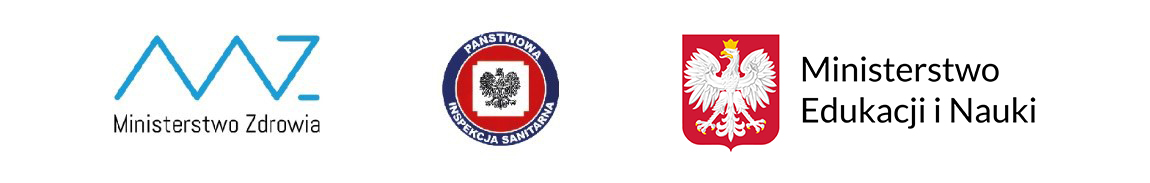 Szczepienierekomendowane dla pracowników oraz uczniów. Higienaczęste mycie rąk, ochrona podczas kichania i kaszlu, unikanie dotykania oczu, nosa i ust.Wietrzeniezaleca się w ramach utrzymania higieny otoczenia uczniów.